ПРИЛОЖЕНИЕ №1К приказу № 63 –о.д. от 21.12.2020г.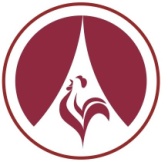 МУНИЦИПАЛЬНОЕ УЧРЕЖДЕНИЕ«ДОМ КУЛЬТУРЫ КРАСНОАРМЕЙСКОГО МУНИЦИПАЛЬНОГО РАЙОНА»от  21 декабря 2020 года                                                                                                                                         УТВЕРЖДАЮ:Директор МУ «ДК Красноармейского МР»_____________ А.Н. БатутинПлан мероприятийМУ «ДК Красноармейского МР»,на 2021г. Название мероприятияФорма проведенияДата проведенияМесто проведенияОтветственныйЯнварьЯнварьЯнварьЯнварьЯнварьЯнварьРождественская ёлка Губернатора Челябинской областиТеатрализованное представление13 января, 12.00Концертный зал РДКМагафурова А.А.«Новогоднее настроение»Экспесс-поздравления инвалидов13 январяДом-интернат «Березки»Короткова Ю.Р.«Снова Новый год»Экспресс-поздравление ветеранов культуры14 январяМалый зал РДКБаженова Л.С.«Зимние гуляния»Игровая программа для взрослых и детей24 января 13.00Площадь перед РДКЕвдокименко В.С.«Татьянин день»Творческий вечер актрис Народного театра 25 января 18.00Концертный зал РДККириченко Н.И.«Время.Люди.Район.»Торжественное мероприятие, посвящённое 80 летию со Дня основания Красноармейского МР29 января 16:00Концертный зал РДКМагафурова А.А.«По следам любимых сказок»Видеодискотека для детей30 январям/з РДКБаженова Л.С.Открытие первенства района по лыжным гонкам памяти А.В. Трапезникова С. Миасское, гора КаясанЕвдокименко В.С.Районная зимняя спартакиада сельских поселений П. ДубровкаЕвдокименко В.С.ФевральФевральФевральФевральФевральФевраль«Эрудит – отличная профессия»Квиз5 февраля м/з РДКЕвдокименко В.С.«Там, на неведомых дорожках…»Викторина для детей по сказкам Пушкина10 февралям/з РДККороткова Ю.Р.«И это все о любви»Концерт, посвящённый Дню Святого Валентина 14 февраля, 15.00к/з РДКБаженова Л.С.«Море и небо»Спектакль16 февраля, 18.00к/з РДКМагафурова А.А.«Мужество, доблесть и честь»Концерт, посвящённый Дню защитника Отечества19 февраля, к/з РДКЕвдокименко В.С.«Подросток в мире вредных привычек»Информационно – просветительская программа 20 февралярадиогазетаКороткова Ю.Р.«Защитникам Отечества»Концерт для пожилых людей и людей  с ОВЗ25 февралядом-интернат «Березки»Баженова Л.С.МартМартМартМартМартМарт«Любимым, милым и родным»Концерт, посвящённый Международному женскому дню5 мартак/з РДККороткова Ю.Р.«Девичник»Вечер отдыха для населения7 марта 18.00Евдокименко В.С.«О ней»Вечер отдыха для пожилых людей9 марта(14 марта)м/з РДКБаженова Л.С.«Ты – женщина»Концерт для  пожилых людей и людей с ОВЗ10 мартадом-интернат «Березки»Баженова Л.С.«Неразлучные друзья – я и спорт»Спортивно - игровая программа14 мартаПлощадь перед РДК       Евдокименко В.С.«Мы одно целое»Концерт, посвященный воссоединению Крыма с Россией18 мартаМагафурова А.А.«О культуре детям»Открытый театрализованный урок для первых классов (4 шт)23 мартам/з РДККороткова Ю.Р.Открытый театрализованный урок для первых классов (4 шт)23 мартам/з РДККороткова Ю.Р.Открытый театрализованный урок для первых классов (4 шт)24 мартам/з РДККороткова Ю.Р.Открытый театрализованный урок для первых классов (4 шт)24 мартам/з РДККороткова Ю.Р.«Её Величество Культура»Торжественное мероприятие, посвящённое, Дню работника культуры25 мартаКонцертный зал РДККорытова Л.В.Торжественное мероприятие, посвящённое Дню театра27 мартак/з Кириченко Н.И.Областные соревнования по волейболу среди мужских команд памяти Б.М. Сирадзе (спорт)с. Миасское СОК «Колос»Баженова Л.С.АпрельАпрельАпрельАпрельАпрельАпрель«КВН»Конкурс для детей и молодежи1 апреляк/з РДККороткова Ю.Р.«Посмеёмся вместе»Юмористический вечер «По следам наших выступлений»2 апреляк/з РДКм/з РДККириченко Н.И.«Звёздочки»районный конкурс4 апреляЕвдокименко В.С.«Звёздочки»Гала-концерт4 апреляЕвдокименко В.С.«Зарядка со звездой»Всемирный день здоровья7 апреляБаженова Л.С.«Космический рейс»Квиз, посвященный Дню космонавтики12 апреляЕвдокименко В.С.«Звонкий апрель»Концерт для инвалидов14 апрелядом-интернат «Березки»Баженова Л.С.«Плясать – душу открывать»Юбилейный концерт ансамблей народного танца  «Станицы» и «Улыбки» 30 апреляк/з РДККороткова Ю.Р.«Плясать – душу открывать»Юбилейный концерт ансамблей народного танца  «Станицы» и «Улыбки» 1 маяк/з РДККороткова Ю.Р.«Край, где я живу»Познавательно – развлекательная программа (музей)Магафурова А.А.Открытие Центрального стадиона С. Миасское Центральный стадионБаженова Л.С.МайМайМайМайМайМай«Муза Победы»Вечер короткого рассказа5 маяк/з РДК, м/з РДККириченко Н.И.«Да будет слово»Информационная радиогазета для населения)7 маяцентральная площадь РДККороткова Ю.Р.«Да будет слово»Информационная радиогазета для населения)7 маяшкола №2Короткова Ю.Р.«Да будет слово»Информационная радиогазета для населения)7 маяшкола №1 Короткова Ю.Р.Театрализованный концерт  к Дню Победы7 маяЕвдокименко В.С.«Споемте, друзья»Караоке-вечер для пожилых людей11 маям/з РДКБаженова Л.С.«Моя весна, моя победа»Концерт для инвалидов12 маядом-интернат «Березки»Баженова Л.С.«Активное долголетие»Летняя спартакиада для граждан старшего возраста (спорт)С. Миасское Центральный стадионЕвдокименко В.С.«Подари надежду»Благотворительный марафон28 маяКороткова Ю.Р.«День защиты детей»Игровая программа для детей с ОВЗ31 маяМагафурова А.А.ИюньИюньИюньИюньИюньИюньРадиогазета1 июняКороткова Ю.Р.День защиты детейспектакль для детей1 июняШуклина Н.А.«Город детства»Праздник посвященный дню защиты детей 5 июняМагафурова А.А.«Россия – гордость моя»Концерт для инвалидов11 июнядом-интернат «Березки»Короткова Ю.Р.«Ты живи, моя Россия»Концерт к Дню России для населения12 июняк/з РДКБаженова Л.С.«Разминка со звездой»Спортивный праздник18 июняМСОШ №2Баженова Л.С.«Море и небо»Спектакль22 июняк/з РДКМагафурова А.А.«День памяти и скорби»Радиогазета, посвященная 80 лет со дня нападения фашистко-германских войск на СССР22 июняМагафурова А.А.«Это юность моя»Тематическая дискотека для молодежи26 июням/з РДККороткова Ю.Р.Районная летняя спартакиада сельских поселений (спорт)С. Миасское Центральный стадионБаженова Л.С.Радиогазета о правильном поведении на воде.Евдокименко В.С.ИюльИюльИюльИюльИюльИюль«В любви и согласии»Концерт для пожилых (чествование юбиляров семейной жизни)7 июлям/з РДККороткова Ю.Р.«Моя семья»Конкурс рисунков для детей7 июляплощадь перед ДКБаженова Л.С.«Моя семья – моё богатство»Театральный вечер8 июляКириченко Н.И.Радиогазета8 июляКороткова Ю.Р.АвгустАвгустАвгустАвгустАвгустАвгуст«День российского флага»Информационная радиогазета22 августацентральная площадь с.МиасскоеЕвдокименко В.С.«День российского флага»Концерт22 августаЕвдокименко В.С.Собери ребёнка в школу25 августаЕвдокименко В.С.«День российского кино»Театрализованная викторина 27 августак/з РДКБаженова Л.С.«День физкультурника»Районный праздник С. Миасское Центральный стадионЕвдокименко В.С.СентябрьСентябрьСентябрьСентябрьСентябрьСентябрь«В поисках золотого ключика»Квест – игра посвященная Дню знаний1 сентябряПлощадьЕвдокименко В.С.«Снова в школу»тематическая дискотека для молодёжи1 сентябрям\зБаженова Л.С.«Дары осени»Вечер отдыха для пожилых6 сентябрям/з РДКБаженова Л.С.«Наш выбор!»Дворовый концерт17Баженова Л.С.«Наш выбор!»Дворовый концерт17Короткова Ю.Р.«Наш выбор!»Дворовый концерт18Баженова Л.С.«Наш выбор!»Дворовый концерт18Короткова Ю.Р.«Все на выборы!»Концерт19 сентябряКороткова Ю.Р.«Ситцевый балл»Областной театрализованный конкурс для людей с ОВЗЕвдокименко В.С.Магафурова А.А.«Послушай и запомни»Радиогазета посвященная профилактики вредных привычекЕвдокименко В.С.ОктябрьОктябрьОктябрьОктябрьОктябрьОктябрь«Я рожден в советском союзе»Торжественный концерт для пожилых1 октябряк/з РДКБаженова Л.С.«Только музыка»Театрализованный концерт совместно с ДШИ2 октябрям/з РДККороткова Ю.Р.«Лист кружится»Концерт для инвалидов4 октябряДом-интернат «Березки»Баженова Л.С.Спектакль ко Дню учителя5 октябряКириченко Н.И.Торжественное мероприятие, посвящённое 50 летию со Дня основания  МУ «ДК Красноармейского МР»22 октябрям/з РДККороткова Ю.Р.Фестиваль книгиЕжегодная спартакиада среди Силовых структур Челябинской и Курганских областей. (спорт)С. Миасское СОК «Колос»Евдокименко В.С.Видиогазета, посвященная Международному дню анимации28 октябряЕвдокименко В.С.«О городах и странах»  Квиз, посвященный всемирному дню городов 31 октябряЕвдокименко В.С.НоябрьНоябрьНоябрьНоябрьНоябрьНоябрь«Народы Урала»Фестиваль народного творчества (музей)4 ноябряМагафурова А.А.«Служить и защищать»Торжественный концерт к Дню сотрудников ОВД10 ноябряк/з РДККороткова Ю.Р.Конкурс, посвященный дню призывника15 ноябряЕвдокименко В.С.Радиогазета, посвященная всемирному дню борьбы с курением19 ноябряЕвдокименко В.С.«Мамины руки»Концерт для инвалидов24 ноябрядом-интернат «Березки»Баженова Л.С.«Мама-всей семье голова»Конкурс для пожилых людей25 ноябряк/з РДКБаженова Л.С.Радиогазета, посвященная международному Дню  матери25 ноябряКороткова Ю.Р.ДекабрьДекабрьДекабрьДекабрьДекабрьДекабрь«Зарядка со звездой»Спортивный праздник к Дню борьбы со СПИДом1 декабряцентральная площадь с.МиасскоеЕвдокименко В.С.«Россия, любовь наша»Праздничная радиогазета к Дню конституции для населения/для молодежи(3 шт)12 декабряЦентральная площадь с.Миасское_Короткова Ю.Р.«Россия, любовь наша!»Концерт12 декабряЕвдокименко В.С.«Чай пить – долго жить»Вечер отдыха для пожилых15 декабрям/з РДКБаженова Л.С.«Академия Дедов Морозов и Снегурочек»Спортивно – развлекательная программа для семей17 декабряЕвдокименко В.С.«Новогоднее настроение»Концерт20 декабряс. ХариноБаженова Л.С.«В ожидании чуда»Новогоднее представление для  детей из многодетных и малообеспеченных семей, под патронажем Главы Красноармейского МР23 декабряк/з РДККороткова Ю.Р.«В ожидании чуда»Новогоднее представление для детей с ОВЗ23 декабряКороткова Ю.Р.«Бой курантов»Вечер отдыха для населения24 декабрям/з РДКЕвдокименко В.С.«В ожидании чуда»Новогоднее представление для населения26 декабряКонцертный зал РДККороткова Ю.Р.«В ожидании чуда»Новогоднее представление для населения26 декабряКонцертный зал РДККороткова Ю.Р.Кубок главы района по волейболуДата не определенас. Миасское СОК «Колос»Евдокименко В.С.«Зимняя сказка для взрослых»Спектакль  (новогодняя комедия)Дата не определенаКонцертный зал РДКМагафурова А.А.